Tratado de Cooperación en materia de Patentes (PCT)Grupo de TrabajoDécima reuniónGinebra, 8 a 12 de mayo de 2017Coordinación de las actividades de asistencia técnica en el marco del pctDocumento preparado por la Oficina InternacionalACTIVIDADES DE ASISTENCIA TÉCNICA EN EL MARCO DEL PCTEn su quinta reunión, celebrada en 2012, el Grupo de Trabajo convino en que los informes sobre los proyectos de asistencia técnica relativos al PCT pasaran a ser un punto del orden del día de sus futuras reuniones (véase el párrafo 20 del documento PCT/WG/5/21).En reuniones ulteriores del Grupo de Trabajo, la Oficina Internacional ha presentado un documento de trabajo que contiene información sobre actividades de asistencia técnica relativas al PCT para países en desarrollo que inciden de forma directa en el uso del PCT, así como el plan de trabajo en el que se contempla ese tipo de actividades y que se prevé realizar en lo que resta del año en cuestión (véase, por ejemplo, el documento PCT/WG/9/8 presentado a la novena reunión del Grupo de Trabajo). En el presente documento se suministra información sobre las actividades de asistencia técnica realizadas en el marco del PCT por la Oficina Internacional en 2016 y en lo que va de 2017, así como el plan de trabajo en el que se contempla ese tipo de actividades y que se prevé realizar en lo que queda de 2017, tanto en lo que respecta a las actividades de asistencia técnica que tienen una incidencia directa en el uso del PCT por los países en desarrollo, como en lo tocante a las actividades de asistencia técnica relacionadas con el PCT que se llevan a cabo bajo la supervisión de otros órganos de la OMPI.Actividades de asistencia técnica que tienen una incidencia directa en el uso del PCT por los países en desarrolloEn los Anexos I y II del presente documento se suministra información sobre las actividades de asistencia técnica que tienen una incidencia directa en el uso del PCT por los países en desarrollo;  todas las actividades de asistencia técnica han sido incluidas si al menos uno de los países beneficiarios figura entre los Estados que pueden acogerse a una reducción de las tasas del PCT conforme al punto 5 de la tabla de tasas del PCT que entró en vigor el 1 de julio de 2015.  El Anexo I contiene una lista exhaustiva de todas las actividades técnicas de esa naturaleza que se han llevado a cabo en 2016.  En el Anexo II se proporciona una lista de todas las actividades de esa índole que se han realizado en lo que va de 2017 y se expone asimismo el plan de trabajo para lo que queda de 2017.  Para más antecedentes acerca de la planificación y puesta en práctica de dichas actividades de asistencia técnica, véanse los párrafos 5 a 11 del documento PCT/WG/6/11.Actividades de asistencia técnica relativas al PCT realizadas bajo la supervisión de otros órganos de la OMPIComo se explica en los párrafos 12 y 13 del documento PCT/WG/6/11, muchas actividades de asistencia técnica relativas al desarrollo de sistemas de patentes de los países en desarrollo, como se contempla en el artículo 51 del PCT y que van más allá de las actividades que tienen una incidencia directa en el uso del PCT por los países en desarrollo, se llevan a cabo bajo la supervisión de otros órganos de la OMPI (no relacionados con el PCT), en particular, el Comité de Desarrollo y Propiedad Intelectual (CDIP), el Comité de Normas Técnicas de la OMPI (CWS), y la Asamblea General de la OMPI.Enumerar detalladamente todas las actividades y proyectos de este tipo queda fuera del alcance del presente documento, pero en los párrafos que figuran a continuación se proporcionan varios ejemplos a ese respecto.  Para más información sobre los proyectos de este tipo de los que se ha informado al Grupo de Trabajo en 2013, 2014, 2015 y 2016, cabe remitirse al párrafo 13 del documento PCT/WG/6/11, al párrafo 7 del documento PCT/WG/7/14, al párrafo 6 del documento PCT/WG/8/16 y al párrafo 6 del documento PCT/WG/9/6.La OMPI proporciona sistemas operacionales a las oficinas e instituciones nacionales/regionales de países en desarrollo y países menos adelantados para que puedan participar eficazmente en el sistema mundial de P.I.  Este trabajo es responsabilidad del Sector de Infraestructura Mundial.  Las soluciones operativas que ofrece la OMPI proporcionan procesos automatizados y normalizados para la gestión de la P.I., servicios en línea (entre ellos sistemas de búsqueda, registro y archivo) e integración en sistemas regionales e internacionales a fin de permitir el intercambio electrónico de datos y documentos.  La asistencia que se presta a las distintas oficinas obedece a la demanda y su organización reviste la forma de proyecto de cooperativa entre la Oficina Internacional y la oficina de la P.I.  Antes de establecer el plan de un proyecto se evalúan las necesidades, las capacidades y la idoneidad de las distintas soluciones informáticas, cuyo desarrollo, mantenimiento y apoyo corren a cargo de la OMPI.  Para más información, consúltese el sitio web del programa de asistencia técnica de la OMPI para las oficinas de P.I.:  http://www.wipo.int/global_ip/es/activities/technicalassistance/index.html.La plataforma WIPO CASE (Acceso centralizado a los resultados de la búsqueda y el examen) permite a las oficinas de la P.I. compartir documentación relativa a búsquedas y exámenes relacionada con aplicaciones de patentes de manera segura.  Esto permite a las oficinas de la P.I. aumentar la eficacia y la calidad de su proceso de búsquedas y exámenes.  La plataforma WIPO CASE también está vinculada con el sistema One Portal Dossier (OPD) creado por las oficinas de la Cooperación Pentalateral (IP5) para el intercambio de información entre los dos sistemas.  Las oficinas que participan en la plataforma pueden hacerlo como oficina con derecho de acceso para poder recuperar la información que ha sido facilitada y/o como oficina proveedora de información relativa a búsquedas y exámenes para ponerla a disposición de las oficinas participantes.  En la plataforma WIPO CASE participan 28 oficinas nacionales o regionales de la P.I. como oficinas con derecho de acceso, incluso de países en desarrollo y menos adelantados; de estas oficinas, 11 también participan como oficinas proveedoras junto con la Oficina Internacional.  Para más información sobre la plataforma WIPO CASE, consúltese la página  http://www.wipo.int/case/es/ en el sitio web de la OMPI. La base de datos PATENTSCOPE, disponible en los 10 idiomas de publicación del PCT, proporciona acceso a más de 59 millones de documentos sobre patentes, incluidas más de 3,1 millones de aplicaciones del PCT publicadas, que abarcan colecciones de 43 oficinas nacionales/regionales, sobre muchas de las cuales pueden hacerse búsquedas en formato de texto completo.  En 48 oficinas nacionales o regionales también se dispone de información sobre tramitación en la fase nacional del PCT.  Para más información sobre la plataforma PATENTSCOPE, consúltese la página   http://www.wipo.int/patentscope/es/ en el sitio Web de la OMPI.  A lo largo del año pasado, se añadieron tres elementos importantes a la base de datos:La herramienta WIPO Translate, empleada para traducir documentos sobre patentes facilitados a través de la base de datos PATENTSCOPE, ofrece traducción estadística automatizada entre 16 pares de idiomas.  En octubre de 2016 se le añadió una nueva herramienta de traducción pionera basada en la “inteligencia artificial” para los documentos sobre patentes.  Gracias al uso de la traducción automática neuronal, los documentos sobre patentes traducidos en la WIPO Translate se pueden pasar a un segundo idioma con un estilo y sintaxis que se acerca mucho a los del uso corriente, superando, en distintos pares de idiomas, a anteriores traducciones basadas en estadísticas.  Para empezar, se está empleando la nueva tecnología para traducir documentos sobre patentes del chino, el japonés y el coreano al inglés; en la actualidad, está disponible la herramienta de traducción del chino al inglés en una plataforma beta de prueba abierta al público. En octubre de 2016 se añadió al PATENTSCOPE un servicio de búsqueda de estructuras químicas.  Sus usuarios pueden dibujar o editar una estructura química, convertir el nombre de un compuesto químico en una estructura o cargar una estructura desde un archivo para su utilización en la búsqueda de una patente.Ahora se puede acceder, a través del PATENTSCOPE, al contenido de expedientes o a los envoltorios de archivos procedentes de colecciones nacionales o regionales de Europa, el Japón y el Canadá.  Por tanto, los usuarios tienen acceso a información actualizada sobre el progreso de la tramitación de una solicitud de patente, incluidos los informes de búsqueda, las actuaciones de la oficina y la correspondencia entre el solicitante y la oficina.  Este servicio se ampliará próximamente a más colecciones nacionales.En lo que se refiere a actividades de asistencia técnica para proporcionar a las oficinas de la P.I. de países en desarrollo un acceso más amplio a información sobre patentes, ya aparecen en el Directorio de centros de apoyo a la tecnología y la innovación (CATI) más de 500 de esos centros establecidos en el marco de proyectos formales en 59 Estados miembros.  Se organizaron actividades de formación presencial sobre la búsqueda en bases de datos de tecnología y análisis de patentes en 26 países.   También han participado CATI en el establecimiento del Programa de Asistencia a Inventores puesto en marcha en octubre de 2016, el cual pone en contacto a inventores de países en desarrollo y pequeñas empresas que disponen de escasos medios financieros con abogados de patentes que proporcionan asistencia jurídica gratuita para obtener la protección de la patente.  En el párrafo 36 del Informe del Director General sobre la aplicación de la Agenda para el Desarrollo de 2016 (documento CDIP/19/2), que se debatirá en la decimonovena sesión del Comité de Desarrollo y Propiedad Intelectual (CDIP), que tendrá lugar del 15 al 19 de mayo de 2017, puede consultarse más información sobre la reciente labor de desarrollo de CATI, junto con información actualizada sobre los servicios facilitados a determinadas instituciones en países en desarrollo y menos adelantados en el marco de los programas de Acceso a la Investigación para el Desarrollo y la Innovación (ARDI) y de Acceso a la información especializada sobre patentes (ASPI).La Academia de la OMPI, dependiente del Sector de Desarrollo, imparte actividades de formación y de fortalecimiento de capacidades humanas, en especial para países en desarrollo y menos adelantados y países con economías en transición.  La Academia ofrece cursos de formación en colaboración con muchos proveedores a través de su programa de desarrollo profesional, su programa de aprendizaje a distancia y su programa de instituciones académicas.  En la página http://www.wipo.int/academy/es/ del sitio web de la OMPI figura un catálogo de cursos para 2017 que incluye formación sobre el sistema de patentes.   Las actividades de asistencia técnica encaminadas a facilitar la presentación de comunicaciones en forma electrónica en países en desarrollo y menos adelantados y en los países con economías en transición, que reflejan el punto 4 de las declaraciones concertadas por la Conferencia Diplomática para la adopción del PLT, fueron examinadas por última vez por la Asamblea General de la OMPI en 2015 (véase el documento WO/GA/47/15) y se presentarán a su próximo período ordinario de sesiones en octubre de 2017.Se ha facilitado una visión general de la información en el sitio web de la OMPI relacionada con la asistencia técnica y el fortalecimiento de las capacidades, junto con posibles ámbitos de mejora, para que el Comité de Desarrollo y Propiedad Intelectual la examine en su decimonovena sesión, que tendrá lugar del 15 al 19 de mayo de 2017 (véase el documento CDIP/19/10).  En la Base de datos de asistencia técnica en materia de propiedad intelectual (IP-TAD), disponible en www.wipo.int/tad/es, hay más información general sobre las actividades de asistencia técnica realizadas por la OMPI en relación con los países menos adelantados, los países en desarrollo y los países con economías en transición.  Muchas de las actividades que se contemplan en esa base de datos y en el Manual tienen por objeto ayudar a los países a desarrollar sus propios sistemas de patentes. FUNCIONAMIENTO DEL PCT: ORGANIZACIÓN DE ACTIVIDADES DE ASISTENCIA TÉCNICA A LOS PAÍSES EN DESARROLLOEn su quinta reunión, celebrada en 2012, el Grupo de Trabajo debatió sobre el funcionamiento del PCT en cuanto al cumplimiento de sus objetivos de organizar la asistencia técnica a los países en desarrollo sobre la base del documento PCT/WG/5/6.  En el párrafo 23 del resumen del Presidente de esta reunión (documento PCT/WG/5/21), estos debates se resumen como sigue: “23.	Algunas delegaciones que hicieron uso de la palabra sobre este asunto apoyaron la sugerencia hecha en el documento  PCT/WG/5/6 de esperar a los debates sobre el “Examen independiente sobre la asistencia técnica que presta la OMPI en el marco de la cooperación para el desarrollo” (documento CDIP/8/INF/1) que están teniendo lugar actualmente en el CDIP antes de examinar cómo proceder con respecto a las partes de las recomendaciones de la hoja de ruta del PCT relacionadas con la asistencia técnica.  A este respecto, algunas delegaciones reiteraron la importancia de extraer enseñanzas del informe, de que el PCT se encargara de las partes pertinentes de las recomendaciones formuladas en ese informe y de que hubiera más coordinación y claridad en cuanto al grado de implicación del PCT en proyectos relacionados con asistencia técnica emprendidos por otros sectores de la OMPI y supervisados por otros órganos de la OMPI, como el CDIP.”El “examen independiente sobre la asistencia técnica que presta la OMPI en el marco de la cooperación para el desarrollo” (documento CDIP/8/INF/1) (“examen independiente”) al que se refiere el párrafo 23 del documento PCT/WG/5/21 se realizó en tanto que componente de un proyecto respaldado por el Comité de Desarrollo y Propiedad Intelectual (CDIP) en su cuarta sesión en 2009.  El examen independiente incluía un examen de las actividades de asistencia técnica propias del PCT que se habían incluido en el examen independiente en seguimiento de la Recomendación 211bis de las recomendaciones de la Hoja de Ruta del PCT respaldadas por el Grupo de Trabajo en su tercera sesión en 2010 (véase los documentos PCT/WG/3/2, PCT/WG/3/5 y PCT/WG/3/13 y los párrafos 14 a 137 del informe de la sesión, documento PCT/WG/3/14 Rev.).   La Recomendación 211bis de las recomendaciones de la Hoja de Ruta del PCT puede encontrarse como sigue en el párrafo 129 del documento PCT/WG/3/14 Rev.:“211bis.   Se recomienda que la Oficina Internacional realice un estudio complementario para examinar y determinar si el sistema del PCT ha funcionado en el cumplimiento de su objetivo en materia de difusión de información técnica, de facilitación del acceso a la tecnología y de organización de la asistencia técnica en favor de los países en desarrollo.“Ese estudio también debe proponer recomendaciones y sugerencias acerca de cómo mejorar la forma de cumplir ese objetivo, en concreto en lo que concierne al carácter suficiente de la divulgación, para que las examinen los Estados contratantes en la cuarta reunión del Grupo de Trabajo del PCT, reconociendo que quizás sea necesario tratar de las medidas sobre determinadas cuestiones en otros foros de la OMPI.“A este respecto, deben hacerse las modificaciones que correspondan al formulario propuesto para las observaciones por terceros (documento PCT/WG/3/6 Anexo 2, pág.2), concretamente en lo que concierne al “carácter suficiente de la divulgación”, a fin de examinarlas en la próxima reunión.  …”En la sexta y posteriores reuniones del Grupo de Trabajo, la Oficina Internacional facilitó información actualizada acerca de los debates sobre el examen independiente y documentos conexos  por el Comité de Desarrollo y Propiedad Intelectual.  La más reciente de estas informaciones actualizadas se hizo en la novena reunión del Grupo de Trabajo en mayo de 2016 en los párrafos 8 a 10 del documento PCT/WG/9/8.El CDIP continuó sus debates en torno al examen independiente y documentos conexos en su decimoctava sesión, celebrada en Ginebra del 31 de octubre al 4 de noviembre de 2016.  Los resultados de esos debates se resumen en el párrafo 7.5 del resumen de la presidencia de la sesión de la manera siguiente:“7.	En el marco del punto 7 del orden del día, el Comité consideró lo siguiente:…7.5	Un examen independiente sobre la asistencia técnica que presta la OMPI en el marco de la cooperación para el desarrollo, que consta en los documentos CDIP/16/6, CDIP/9/16 y CDIP/8/INF/1, y el Resumen de la Presidencia de la 17ª sesión del CDIP (Apéndice I).  El Comité decidió:i)	Concluir el apartado del punto 7 del orden del día – “Examen independiente sobre la asistencia técnica que presta la OMPI en el marco de la cooperación para el desarrollo”;ii)	Iniciar los debates acerca de la asistencia técnica que presta la OMPI en el marco de la cooperación para el desarrollo sobre la base de la propuesta de España revisada que consta en el Apéndice I del Resumen de la Presidencia de la 17ªsesión del CDIP, en el marco de un nuevo apartado del punto 7 en las seis próximas sesiones del CDIP;  yiii)	Al final de ese período, el CDIP examinará la aplicación definitiva de la propuesta de España revisada, que consta en el Apéndice I del Resumen de la Presidencia de la 17ª sesión del CDIP y los documentos conexos CDIP/8/INF/1, CDIP/9/15, CDIP/9/16 y CDIP/16/6.”Por tanto, en su decimonovena sesión, que tendrá lugar en Ginebra del 15 al 19 de mayo de 2017, el CDIP comenzará los debates sobre la asistencia técnica de la OMPI con el foco puesto en la propuesta de España revisada, que consta en el Apéndice I del Resumen de la Presidencia CDIP/17.  Para facilitar su consulta, en el Anexo III al presente documento se reproduce dicha propuesta revisada.Para evitar la repetición de los esfuerzos, tal vez el Grupo de Trabajo desee aguardar hasta ver el resultado de los debates en el CDIP sobre la propuesta de España revisada y su aplicación final junto con los documentos conexos sobre asistencia técnica, incluido el examen independiente, antes de examinar cómo se debe proceder con respecto a las partes de la Recomendación 211bis de las recomendaciones de la Hoja de Ruta del PCT relacionadas con la asistencia técnica.Se invita al Grupo de Trabajo a tomar nota del contenido del presente documento.[Siguen los Anexos]ActiviDADes de asistencia técnica que tienen una incidencia directa en el PCT (realizadas en 2016)En el presente Anexo figura una lista exhaustiva de todas las actividades de asistencia técnica realizadas en 2016 que tienen una incidencia directa en el uso del PCT por los países en desarrollo, desglosadas conforme a la actividad de que se trate, a saber:Información general relativa a patentes (actividad señalada con “A” en el cuadro).  Las actividades de suministro de información en materia de protección por patente y del sistema internacional de patentes en general se refieren a eventos en los que tienen lugar charlas sobre aspectos del sistema de patentes no relacionados exclusivamente con el PCT.  Puede tratarse también de cuestiones relativas al sistema de patentes, por ejemplo, la forma de solicitar una patente, los principales requisitos legales que debe satisfacer una invención para que se pueda patentar, los beneficios de la protección por patente y otras opciones posibles como los modelos de utilidad y la salvaguardia de información comercial confidencial a modo de secreto comercial.  Otros temas que pueden abordarse son los sistemas nacionales y regionales de patentes, la importancia y la función que desempeña la información sobre patentes, con inclusión de las iniciativas emprendidas para favorecer el acceso a la información técnica, y temas más concretos, como la redacción de solicitudes de patente.  A veces se trata también de ofrecer información sobre la protección estratégica de las invenciones y la función que desempeñan las patentes en la transferencia de tecnología, información que puede ser complementada por representantes de otras organizaciones, que aborden cuestiones locales de interés.Información concretamente relacionada con el PCT (actividad señalada con “B” en el cuadro).  En los seminarios dedicados concretamente al PCT se aborda de forma exhaustiva dicho sistema.  Al abordar los requisitos formales y la tramitación por la Oficina receptora se habla de temas como los elementos necesarios de toda solicitud internacional de patente, los diferentes métodos de presentación de solicitudes, las tasas pagaderas durante el proceso de solicitud, la presentación de reivindicaciones de prioridad, la corrección de defectos, la rectificación de errores evidentes, la inscripción de cambios y las retiradas.  Otro de los aspectos clave que se abordan en los seminarios centrados en el PCT son las funciones que desempeñan la Oficina Internacional y las Administraciones internacionales encargadas de la búsqueda y del examen preliminar internacional.  A ese respecto, se aborda la publicación internacional de la solicitud, la elaboración del informe internacional de búsqueda y del informe preliminar internacional sobre la patentabilidad y también opciones como la búsqueda internacional suplementaria, las modificaciones contempladas en el artículo 19 y el procedimiento de examen preliminar internacional en virtud del Capítulo II.  En los seminarios del PCT se examina también la entrada en la fase nacional, las funciones que desempeña la Oficina Internacional y las que incumben al solicitante así como los requisitos nacionales específicos como la traducción y los documentos de prioridad.  Además, en dichos seminarios se suelen exponer los servicios disponibles mediante el sistema de presentación electrónica de solicitudes PCT (ePCT), la base de datos PATENTSCOPE y otras fuentes de información que se ofrecen en el sitio web de la OMPI.Formación sobre el PCT para funcionarios de oficinas (actividad señaladas con “C” en el cuadro).  Como parte de la asistencia que se presta a los funcionarios de las oficinas que se ocupan de las solicitudes PCT se abordan las partes del PCT de interés para las oficinas, ya sea que actúen en calidad de Oficina receptora, de Administración encargada de la búsqueda internacional, de Administración encargada del examen preliminar internacional o de Oficina designada/elegida.  Por ejemplo, la asistencia que se preste a las oficinas que hagan las veces de Oficina receptora y de Oficina designada se centrará en la tramitación de solicitudes antes de su transmisión a la Oficina Internacional y en la entrada en la fase nacional.  Con respecto a la tramitación de la fase nacional, las actividades también guardan relación con el fortalecimiento de capacidad para el examen de solicitudes durante la fase nacional.  Dichas actividades de asistencia brindan también la oportunidad para que las oficinas planteen a la Oficina Internacional problemas específicos.Asistencia en materia de tecnologías de la información y la comunicación (TIC) (actividad señalada con “D” en el cuadro).  Las actividades de instalación y asistencia técnica sobre la utilización de infraestructura de TIC abarcan la instalación y la formación de personal en los instrumentos y servicios de tecnologías de la información del PCT.  Se trata, entre otros, del sistema automatizado de solicitud de documentos del PCT (PADOS), del sistema de intercambio electrónico de datos del PCT (PCT–EDI), del ePCT, del sistema de patentes PCT–SAFE de presentación electrónica de solicitudes y del sistema de gestión de la Oficina receptora (PCT–ROAD).  Parte de dicha asistencia está centrada en explicar cómo funcionan los sistemas y en ejercicios prácticos para que los usuarios utilicen dichos sistemas de instrumentos con eficacia y saquen el mayor partido de los mismos.Asistencia a los países que consideran su adhesión al PCT (actividad señalada con “E” en el cuadro).  La Oficina Internacional presta una asistencia especial a los países que están considerando la posibilidad de adherirse al PCT así como a los nuevos Estados contratantes de dicho Tratado.  Eso entraña el suministro de información a los países interesados en pasar a ser miembros del sistema del PCT y de asesoramiento sobre las modificaciones que tienen que introducir en la legislación nacional antes de adherirse al Tratado.  La Oficina Internacional ofrece también un programa de formación posterior a la adhesión a los nuevos Estados contratantes, lo que entraña una visita al país de que se trate para explicar el sistema del PCT y el sistema de patentes a juristas, instituciones de investigación y empresas, y también entraña prestar asistencia a la Oficina nacional en aras de la plena ejecución del PCT y de modo que pueda empezar a hacer las veces de Oficina receptora.  Como parte del programa posterior a la adhesión, los funcionarios de los nuevos Estados contratantes reciben también formación práctica en la sede de la OMPI en Ginebra.f)	Asistencia a las Administraciones internacionales (actividad señalada con “F” en el cuadro).  Por último, la Oficina Internacional presta asistencia técnica a los Estados acerca de sus funciones en calidad de Administración encargada de la búsqueda internacional y Administración encargada del examen preliminar internacional.  Eso entraña la visita a las oficinas que estén considerando la posibilidad de solicitar la calidad de Administración internacional para explicarles el procedimiento y los requisitos para su designación y para indicar en qué aspectos es menester llevar a cabo actividades técnicas antes de presentar una solicitud oficial.  Una vez que pasen a ser Administraciones internacionales, dichas oficinas también tienen la posibilidad de recibir formación antes de empezar a funcionar como tales.[Sigue el Anexo II]ActiviDADes de asistencia técnica que tienen una incidencia directa en el PCT 
(realizadas en lo que va de 2017/plan de actividades para lo que queda de 2017)En el presente anexo figura una lista exhaustiva de todas las actividades de asistencia técnica que tienen una incidencia directa en el uso del PCT por los países en desarrollo y que se han realizado en lo que va de 2017, así como las que se prevé realizar en lo que queda de 2017, desglosadas conforme a la actividad de que se trata, como se explica en las observaciones iniciales del Anexo I.[Sigue el Anexo III]Agenda para el DesarrolloDecimoséptima sesiónGinebra, 11 a 15 de abril de 2016 ApÉndice I del resumen de la presidencia 1.	La Secretaría de la OMPI compilará las prácticas, herramientas y metodologías de que dispone para el suministro de asistencia técnica. Además la OMPI deberá proporcionar un foro habitual para que los Estados miembros compartan sus experiencias, herramientas y metodologías en relación con la asistencia técnica y el fortalecimiento de capacidades, especialmente:a)	se deberá organizar un seminario de un día de manera paralela a la decimonovena sesión del CDIP yb)	la OMPI deberá establecer un foro en Internet para intercambiar, ideas, prácticas y experiencias.  El foro podría integrarse en las plataformas de Internet existentes que han sido establecidas previamente por la OMPI.2.	La Secretaría de la OMPI deberá seguir mejorando la coordinación interna dentro de la Organización, la colaboración con los organismos y programas de las NN.UU. y otras organizaciones internacionales pertinentes, así como la cooperación con las oficinas nacionales y regionales de P.I. en cuestiones relacionadas con la asistencia técnica, el fortalecimiento de capacidades y la cooperación orientada al desarrollo.  La Secretaría dará a conocer nuevas propuestas a tal efecto e informará de ello al CDIP. 3.	La Secretaría de la OMPI evaluará las herramientas y metodologías existentes para medir la repercusión, la efectividad y la eficiencia de las actividades de asistencia técnica en varios niveles y, en ese proceso, tratará de señalar los ámbitos que se puedan mejorar.  La información obtenida en ese proceso deberá usarse para desarrollar futuras actividades de asistencia técnica y de seguimiento, y para subsanar las deficiencias.  La OMPI deberá supervisar y evaluar los resultados a largo plazo de sus actividades de asistencia técnica, especialmente las destinadas a mejorar las capacidad institucional de los beneficiarios. A fin de proporcionar asistencia técnica de calidad, la OMPI deberá considerar la posibilidad de basarse en un procedimiento establecido y equilibrado de examen por pares de los estudios encargados por la Organización que se utilizan en la asistencia técnica.4.	Pedir a la Secretaría que presente un documento que contenga las prácticas existentes en la OMPI en relación con la selección de consultores para la asistencia técnica.  Eso se hará con fines informativos. 5.	Pedir a la Secretaría que actualice periódicamente y, de ser posible, perfeccione la lista de expertos y consultores para la asistencia técnica disponible en Internet.6.	Pedir a la Secretaría que refleje las posibles mejoras de la sección del sitio web de la OMPI dedicada a la comunicación de sus actividades de asistencia técnica y que informe de ello. [Fin del Anexo III y del documento] 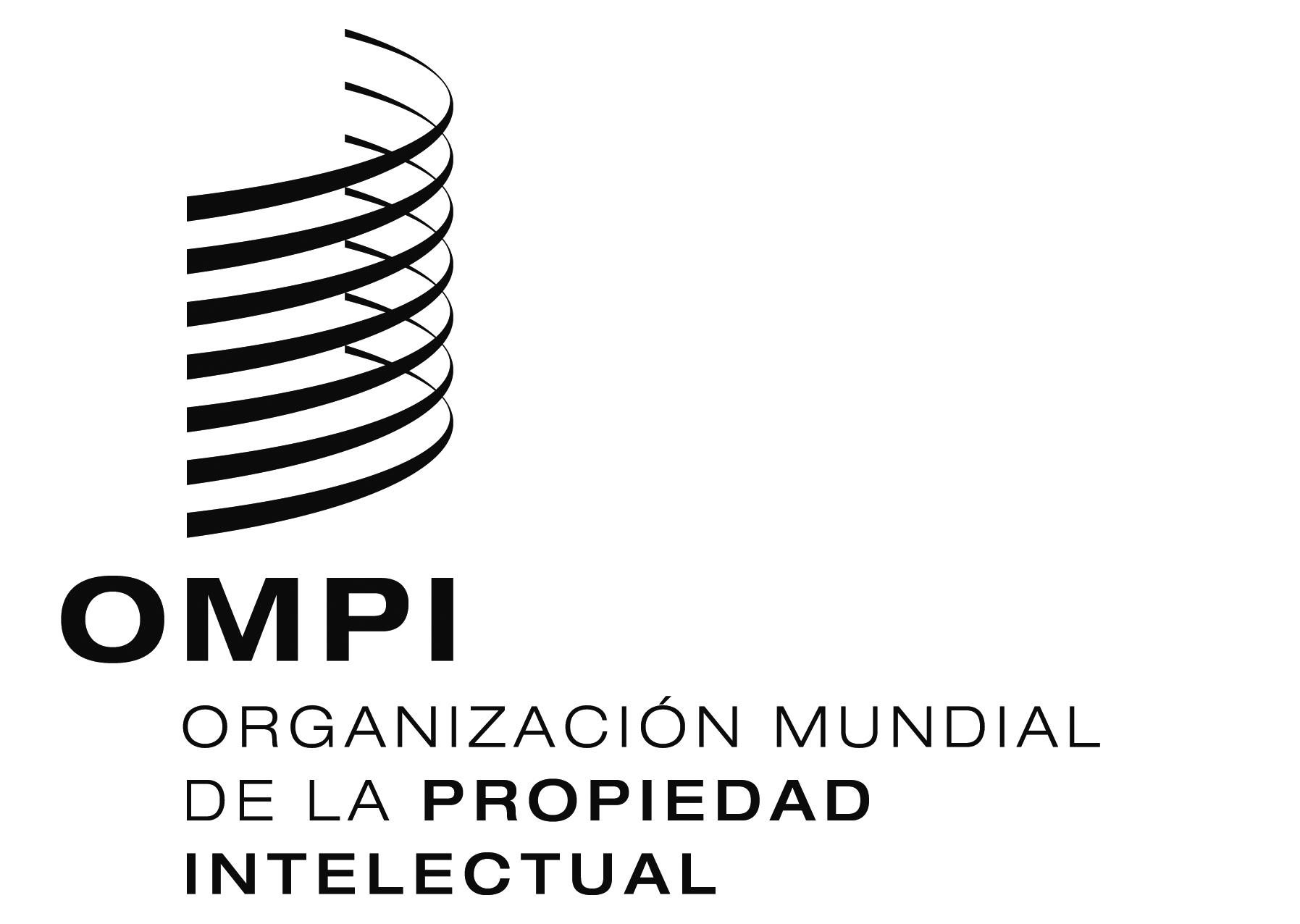 SPCT/WG/10/19    PCT/WG/10/19    PCT/WG/10/19    ORIGINAL:  InglésORIGINAL:  InglésORIGINAL:  Inglésfecha:  19 DE abRil DE 2017fecha:  19 DE abRil DE 2017fecha:  19 DE abRil DE 2017FECHAFINANCIACIÓNTIPO DE EVENTOCONTENIDODESCRIPCIÓN DEL EVENTOCO–ORGANIZADORESLUGARORIGEN PARTICIPANTESTIPO DE PARTICIPANTESN.º DE PARTICIPANTES2016-1REGSeminario y taller PCTBCSeminario básico sobre el PCTMalawi (MW)Malawi (MW)Oficina + Universidad/II382016-1REGSeminario y taller PCTBCTaller PCTARIPOAngola (AO)Angola (AO)Oficina + Usuarios602016-1REGSeminario y taller PCTBSeminario sobre el PCT para universidadesRepública Dominicana (DO)República Dominicana (DO)Oficina + Usuarios362016-1REGSeminario y taller PCTBCETaller del PCT para un Estado miembro de reciente adhesión con potencial para presentar solicitudes PCTIrán (República Islámica del) (IR)Irán (República Islámica del) (IR)Oficina + Usuarios3202016-2REGSeminario y taller PCTBCEMisión de asesoramiento sobre la preparación para la adhesión al PCTCamboya (KH)Camboya (KH)Oficina1302016-2REGSeminario y taller PCTBCTaller sobre formación de examinadores de patentes en la reutilización de los informes de búsqueda y examen de otras oficinas Sri Lanka (LK)Sri Lanka (LK)Oficina82016-2REGSeminario y taller PCTBSeminario PCT CEIPIRumania (RO)Rumania (RO)Oficina + Usuarios352016-2REGOtroBCDTaller sobre el ePCT y eSearchCopy para el Instituto Nacional de Defensa de la Competencia y de la Protección de la Propiedad Intelectual (INDECOPI)INDECOPIPerú (PE)Perú (PE)Oficina112016-3REGSeminario y taller PCTBSeminario sobre el PCT en la Feria de Invenciones de Estambul Turquía (TR)Turquía (TR)Usuarios302016-3REGSeminario y taller PCTBCTaller de formación para examinadoresCIPCSudáfrica (ZA)Sudáfrica (ZA)Oficina142016-3REGTalleresBCFormación de examinadores de patentes en la reutilización de los informes de búsqueda y examen de otras oficinasCIPC/JPOSudáfrica (ZA)Sudáfrica (ZA)Oficina202016-3REGSeminario y taller PCTBCSeminario de formación para el personal de las oficinas sobre el PCTCIPCSudáfrica (ZA)Sudáfrica (ZA)Oficina172016-3REGSeminario y taller PCTBCReunión subregional de expertos en patentes de los países centroamericanos y de la República Dominicana, San Salvador, El SalvadorIMPI/OEPM/OEPCosta Rica (CR)
República Dominicana (DO)
El Salvador (SV)
Guatemala (GT)
Honduras (HN)
Nicaragua (NI)
Panamá (PA)El Salvador (SV)Oficina + Usuarios252016-3REGSeminario y taller PCTBCSeminario PCTGuatemala (GT)Guatemala (GT)Oficina852016-3REGSeminario y taller PCTBCPonencia sobre el PCT en la Academia sobre la transferencia y la comercialización para las Américas, La Paz, Baja California (México)OEA, PIPRAMéxico (MX)México (MX)Oficina + Usuarios472016-4REGSeminario y taller PCTBCTaller itinerante del PCTIPI, ARIPOMozambique (MZ)Mozambique (MZ)Oficina + Usuarios562016-4REGSeminario y taller PCTBCTaller PCTOmán (OM)Omán (OM)Oficina + Universidad/II + Usuarios2016-4Fondos fiduciarios JPSeminario y taller PCTBCTaller regional sobre gestión de la calidad del examen de patentes patrocinado por los Fondos Fiduciarios del JapónMalasia (MY)Malasia (MY)Oficina272016-4REGTalleresCFormación de examinadores de patentes en la reutilización de los informes de búsqueda y examen de otras oficinasBahrein (BH)Bahrein (BH)Oficina32016-4REGSeminario y taller PCTBCSeminario subregional sobre el PCT, Dushanbe, TayikistánTayikistán (TJ)Kazajstán (KZ)
Kirguistán (KG)
Tayikistán (TJ)
Turkmenistán (TM)
Uzbekistán (UZ)Oficina + Usuarios1502016-4REGSeminario y taller PCTBCEscuela de Patentes de SkolkovoOficina de la OMPI en la Federación de RusiaFederación de Rusia (RU)Federación de Rusia (RU)Usuarios2402016-4REGSeminario y taller PCTBCDTaller de formación sobre el ePCTDIGERPIPanamá (PA)Panamá (PA)Oficina + Usuarios42016-5REGSeminario y taller PCTbSeminario PCTCEIPITurquía (TR)Turquía (TR)Usuarios152016-5REGSeminario y taller PCTBCSeminario de sensibilización acerca del PCT CCGArabia Saudita (SA)Bahréin (BH)
Kuwait (KW)
Omán (OM)
Qatar (QA)
Arabia Saudita (SA)
Emiratos Árabes Unidos (AE)Oficina + Usuarios322016-5REGSeminario y taller PCTBCSeminario nacional sobre el PCTOCPICuba (CU)Cuba (CU)Oficina + Usuarios2252016-5REGSeminario y taller PCTBCDActividad de formación subregional sobre el sistema del PCT – Personal de las oficinas de P.I. de países de la ASEANOficina de la OMPI en SingapurSingapur (SG)Camboya (KH)
R.D.P. Lao (LA)
Indonesia (ID)
Myanmar (MM)
Malasia (MY)
Filipinas (PH)
Singapur (SG)
Tailandia (TH)
Viet Nam (VN)Oficina92016-5REGSeminario y taller PCTBCTaller sobre el ePCT con la Organización Griega de la Propiedad Industrial (OBI)OBIGrecia (GR)Grecia (GR)Oficina42016-5REGSeminario y taller PCTBCActividades sobre el PCT en el Centro Nacional de Registros (CNR)CNREl Salvador (SV)El Salvador (SV)Oficina + Usuarios2582016-6REGSeminario y taller PCTBCVisita de estudio a la OMPI – Taller sobre el PCTSuiza (CH)Gambia (GH) 
Sudáfrica (ZA)
Zambia (ZM)
Zimbabwe (ZW)Oficina82016-6REGSeminario y taller PCTBSeminario sobre la protección internacional de patentes y la tramitación de solicitudes en el marco del PCTUniversidad Estatal Lomonosov de Moscú (MSU)Federación de Rusia (RU)Federación de Rusia (RU)Usuarios402016-6REGTalleresCFormación de examinadores de patentes en la reutilización de los informes de búsqueda y examen de otras oficinasR.D.P. Lao (LA)R.D.P. Lao (LA)Oficina82016-6REGTalleresEFormación de examinadores de patentes en la reutilización de los informes de búsqueda y examen de otras oficinas, en la fase nacional del PCTCamboya (KH)Camboya (KH)Oficina22016-7REGOtroCFormación de examinadores de patentes en la reutilización de los informes de búsqueda y examen de otras oficinasMyIPOMalasia (MY)Malasia (MY)Oficina662016-8REGSeminario y taller PCTBCTaller PCTRwanda (RW)Rwanda (RW)Oficina + Usuarios232016-8REGTaller y 
misión de asesoramientoCFormación de examinadores de patentes en la reutilización de los informes de búsqueda y examen de otras oficinas;  análisis del volumen de trabajoTailandia (TH)Tailandia (TH)Oficina322016-8REGTalleresEFormación de examinadores de patentes en la reutilización de los informes de búsqueda y examen de otras oficinas, en la fase nacional del PCTBhután (BT)Bhután (BT)Oficina42016-9REGTalleresCFormación de examinadores de patentes en la reutilización de los informes de búsqueda y examen de otras oficinasFilipinas (PH)Filipinas (PH)Oficina442016-9REGSeminario y taller PCTBFormación sobre procedimientos del PCTIEPIEcuador (EC)Ecuador (EC)Oficina + Usuarios702016-9REG + Fondos fiduciarios ESSeminario y taller PCTBCSeminario regional sobre el PCT para países de América Latina y el Caribe (todos los Estados de la región que son miembros del PCT)OCPI/OEPMCuba (CU)Brasil (BR)
Chile (CL)
Costa Rica (CR) Cuba (CU) 
República Dominicana (DO) Ecuador (EC)
 El Salvador (SV) Guatemala (GT) Honduras (HN) México (MX) Nicaragua (NI) Panamá (PA) 
Perú (PE)Oficina302016-9REGSeminario y taller PCTBCTaller subregional sobre el PCT para determinados países árabesDjibouti (DJ)Comoras (KM)
Djibouti (DJ)
Mauritania (MR)
Marruecos (MA)Oficina + Usuarios702016-9REGSeminario y taller PCTCDTaller y formación PCTDjibouti (DJ)Djibouti (DJ)Oficina52016-9REGSeminario y taller PCTBCSeminario PCTRospatent/
Oficina de la OMPI en la Federación de RusiaFederación de Rusia (RU)Federación de Rusia (RU)Usuarios602016-9REGSeminario y taller PCTBCSeminario PCTRospatent/
Oficina de la OMPI en la Federación de RusiaFederación de Rusia (RU)Federación de Rusia (RU)Usuarios802016-9REGSeminario y taller PCTBCTaller subregional sobre el PCTLesotho (LS)Botswana (BW)
Lesotho (LS)
Malawi (MW)
Namibia (NA)
Swazilandia (SZ)Oficina + Usuarios652016-9REGSeminario y taller PCTBCDTaller nacional sobre el PCT y formación sobre el ePCT para personal de la oficina de P.I.Argelia (DZ)Argelia (DZ)Oficina + Universidad/II + Usuarios1202016-9Fondos fiduciarios JPSeminario y taller PCTBCTaller regional sobre el uso de productos del PCTJPOJapón (JP)Costa Rica (CR)
Indonesia (ID)
R.D.P. Lao (LA)
Malasia (MY)
México (MX)
Perú (PE)
Filipinas (PH)
Tailandia (TH)
Viet Nam (VN)Oficina192016-9REGSeminario y taller PCTBSeminario PCTCEIPIPortugal (PT)Portugal (PT)Usuarios202016-10REGSeminario y taller PCTBCSeminario PCTCosta Rica (CR)Costa Rica (CR)Oficina + Usuarios702016-10REGSeminario y taller PCTBCSeminario PCTCOLCIENCIASColombia (CO)Colombia (CO)Oficina + Usuarios302016-10REG	OtroEAsistencia técnica sobre el PCTMauricio (MU)Mauricio (MU)Oficina102016-10REGSeminario y taller PCTBCEvento de formación para Estados miembros de la Organización Eurasiática de Patentes (EAPO)EAPOFederación de Rusia (RU)Armenia (AM) Azerbaiyán (AZ) Belarús (BY) Kazajstán (KZ) Kirguistán (KG) 
República de Moldova (MD)
Federación de Rusia (RU) Tayikistán (TJ) Turkmenistán (TM)Oficina + Usuarios202016-10REGSeminario y taller PCTBEscuela de Patentes de SkolkovoFederación de Rusia (RU)Federación de Rusia (RU)Usuarios5002016-10REGTalleresCFormación de examinadores de patentes en la reutilización de los informes de búsqueda y examen de otras oficinasViet Nam (VN)Viet Nam (VN)Oficina252016-10REGSeminario y taller PCTEActividades de promoción del PCT para países que estudian adherirse al PCTUruguay (UY)Uruguay (UY)Oficina + Usuarios902016-10REGSeminario y taller PCTBCSeminarios regionales itinerantes de la OMPI y la ASIPI sobre el PCTASIPIPanamá (PA)
Paraguay (PY)
Uruguay (UY)Panamá (PA)
Paraguay (PY)
Uruguay (UY)Oficina + Usuarios702016-11REGSeminario subregionalCFormación de examinadores de patentes en la reutilización de los informes de búsqueda y examen de otras oficinasOficina de Patentes CCGArabia Saudita (SA)Bahréin (BH)
Kuwait (KW)
Omán (OM)
Qatar (QA)
Arabia Saudita (SA)
Emiratos Árabes Unidos (AE)
Oficina de Patentes CCGOficina172016-11REGSeminario y taller PCTBCSeminario subregional sobre el PCT en colaboración con la Oficina Eslovena de Propiedad Intelectual (SIPO)SIPOEslovenia (SI)República Checa (CZ)
Croacia (HR)
Polonia (PL)
Eslovaquia (SK)
Eslovenia (SI)Oficina + Usuarios352016-11REGSeminario y taller PCTBCSeminario sobre los servicios y las iniciativas de la OMPIOficina de Patentes de EstoniaEstonia (EE)Estonia (EE)Universidad/
II + Usuarios502016-11REGSeminario y taller PCTBSeminario sobre los servicios y las iniciativas de la OMPIOficina de Propiedad Intelectual de Hungría, Instituto de Patentes de VisegradoHungría (HU)Hungría (HU)Universidad/
II + Usuarios652016-11Fondos fiduciarios JPPCT ISA/IPEACTaller nacional sobre el sistema del PCT patrocinado por los Fondos Fiduciarios del JapónDIPP/JPOIndia (IN)India (IN)Oficina602016-11REGTalleresCConsultas y formación de examinadores de patentes en la reutilización de los informes de búsqueda y examen de otras oficinas, Dirección General de la Propiedad Intelectual, IndonesiaIndonesia (ID),Indonesia (ID)Oficina + Usuarios442016-11REGSeminario y taller PCTDTaller de formación avanzada sobre el ePCTArabia Saudita (SA)Arabia Saudita (SA)Oficina + Usuarios472016-11REGSeminario y taller PCTBSeminario PCTCEIPIPolonia (PL)Polonia (PL)Usuarios152016-12REGSeminario y taller PCTBCTaller PCTArgentina (AR)Argentina (AR)Usuarios302016-12REGSeminario y taller PCTBSeminario avanzado sobre el PCT en Beijing y visitas de usuarios en Beijing y ShenzhenSIPO/ACPAAChina (CN)China (CN)Usuarios202016-12REGSeminario y taller PCTBCTaller de formación PCTAntigua y Barbuda (AG)Antigua y Barbuda (AG)
Bahamas (BS)
Barbados (BB)
Belice (BZ)
Granada (GD)
Guyana (GY)
Haití (HT)
Jamaica (JM)
Saint Kitts y Nevis (KN)
Santa Lucía (LC)
San Vicente y las Granadinas (VC)
Suriname (SR)
Trinidad y Tabago (TT)Oficina25FECHAFINANCIACIÓNTIPO DE EVENTOCONTENIDOSDESCRIPCIÓN DEL EVENTOCO–ORGANIZADORESLUGARORIGEN PARTICIPANTESTIPO DE PARTICIPANTESN.º DE PARTICIPANTES2017-1REGSeminario y taller PCTBCMisión de expertos a oficina de patentesTailandia (TH) Tailandia (TH)Oficina 352017-2REGSeminario y taller PCTBCSeminario regional de formación sobre el PCT organizado por la Organización Africana de la Propiedad Intelectual ARIPOZimbabwe (ZW)Botswana (BW)
Gambia (GM)
Ghana (GH)
Kenya (KE)
Lesotho (LS) 
Malawi (MW)
Mozambique (MZ)
Namibia (NA)
Nigeria (NG) 
Rwanda (RW)
Sudáfrica (ZA)
Swazilandia (SZ)
R. U. de Tanzanía (TZ)
Uganda (UG)
Zambia (ZM)Oficina + Usuarios252017-2REGSeminario y taller PCTBSeminario sobre los servicios y las iniciativas de la OMPIINPI, Instituto Pedro NunesPortugal (PT)Portugal (PT)Universidad/
II + Usuarios1902017-2REGSeminario y taller PCTBCDTaller sobre la utilización de la presentación de solicitudes a través del ePCT en coordinación con la Oficina de la Propiedad Industrial de la República Eslovaca y la Oficina de la Propiedad Industrial de la República Checa Instituto de Patentes de VisegradoEslovaquia (SK)
República Checa (CZ)Eslovaquia (SK)
República Checa (CZ)Oficina + Usuarios602017-2REGSeminario y taller PCTBCFFormación sobre procedimientos con arreglo al PCT para examinadores de patentesOficina Turca de Patentes y MarcasTurquía (TR)Turquía (TR)Oficina1002017-2REGTaller y seminario sobre el PCTBCSeminarios nacionales de la OMPI sobre los sistemas del PCT y de La Haya, y formación del personal de las oficinasDIPCCamboya (KH)Camboya (KH)Oficina + Usuarios802017-3REGSeminario y taller PCTBCSeminario PCTMozambique (MZ)Mozambique (MZ)Oficina + Usuarios402017-3REGTaller y seminario sobre el PCTBCETalleres sobre el PCT para Estados miembros de reciente adhesiónODPIC (DJ)
DIPP (KW)
MIT (JO)Djibouti (DJ)
Kuwait (KW)
Jordania (JO)
Kuwait (KW)Djibouti (DJ)
Jordania (JO)
Kuwait (KW)Oficina3502017-3REGTaller y seminario sobre el PCTBCReunión sobre certificación de calidad y mejores prácticas en para Oficinas receptoras del PCTIMPIMéxico (MX)Brasil (BR) Chile (CL) Colombia (CO) Cuba (CU) República Dominicana (DO) México (MX) Perú (PE) España (ES)Oficina102017-3REGSeminario y taller PCTBCMisión de expertos a la Dirección de la Propiedad Industrial, BahreinBahrein (BH)Bahrein (BH)Oficina52017-4REGTalleresCFormación para examinadores de patentes en el examen durante la fase nacional del PCTOmán (OM)Omán (OM)Oficina52017-4REGTalleresBFormación para examinadores de patentes en el examen durante la fase nacional del PCTIrán (República Islámica del) (IR)Irán (República Islámica del) (IR)Oficina2017-5REGTaller y seminario sobre el PCTBSeminario sobre los servicios y las iniciativas de la OMPIINDECOPIPerú (PE)Perú (PE)Oficina + Usuarios2017-5REGSeminario y taller PCTEMisión de asesoramiento sobre el PCTEIPOEtiopía (ET)Etiopía (ET)Oficina + Usuarios2017-5REGSeminario y taller PCTBEscuela de Patentes del Lejano Oriente, VladivostockOficina de la OMPI en la Federación de RusiaFederación de Rusia (RU)Federación de Rusia (RU)Oficina + Universidad/II + Usuarios2017-5REGOtroBCParticipación en el VI Congreso Internacional sobre Propiedad Industrial y en el Curso de Formación para el Examen de Patentes para Países Latinoamericanos Cuba (CU)Cuba (CU)Oficina + Usuarios2017-5REGSeminario y taller PCTBCDSeminario subregional sobre la utilización del ePCT para las oficinas Uzbekistán (UZ)Uzbekistán (UZ)Oficina + Usuarios2017-5REGSeminario y taller PCTBCDTaller sobre el PCT organizado por la Organización Eurasiática de PatentesEAPOFederación de Rusia (RU)Armenia (AM) Azerbaiyán (AZ) Belarús (BY) Kazajstán (KZ) Kirguistán (KG) Federación de Rusia (RU) Tayikistán (TJ) Turkmenistán (TM)Oficina2017-6REGSeminario y taller PCTBCVisita de estudio a la OMPI – Taller PCT Suiza (CH)Camerún (CM)
Haití (HT)2017-6REGSeminario y taller PCTBSeminario PCTRospatentFederación de Rusia (RU)Federación de Rusia (RU)Oficina + Usuarios2017-6REGEntrenamiento a examinadores de patentesBCFormación para examinadores de patentes en el examen durante la fase nacional del PCTMongolia (MN)Mongolia (MN)Oficina2017-6REGSeminario y taller PCTDTaller PCT relativo al uso del ePCT para las oficinasMarruecos (MA)Marruecos (MA)Oficina2017-6REGSeminario y taller PCTBCSeminario PCTINAPI/OEPChile (CL)Chile (CL)Oficina + Usuarios2017-7REGTalleresBCFormación para examinadores de patentes en el examen durante la fase nacional del PCTTailandia (TH)Tailandia (TH)Oficina2017-7REGTaller y seminario sobre el PCTBSeminario PCTMalawi (MW)Malawi (MW)Oficina + Universidad/II + Usuarios2017-7REGSeminario y taller PCTBSeminario PCTGambia (GM)Gambia (GM)Oficina + Universidad/II + Usuarios2017-7REG + Fondos fiduciarios ESTaller y seminario sobre el PCTBCSeminario regional sobre el PCT para países latinoamericanos (todos los Estados de la región que son miembros del PCT)OEPEl Salvador (SV)Brasil (BR) 
Chile (CL)
Colombia (CO) Costa Rica (CR) Cuba (CU) República Dominicana (DO) Ecuador (EC) El Salvador (SV) Guatemala (GT) Honduras (HN) México (MX) Nicaragua (NI) Panamá (PA) Perú (PE) Oficina2017-7REGTalleresBCTaller regional sobre la reutilización de los informes de búsqueda y examen de otras oficinas en la fase nacional del PCT República de Corea (KR)Camboya (KH)
R.D.P. Lao (LA)
Indonesia (ID)
Myanmar (MM)
Malasia (MY)
Filipinas (PH)
Tailandia (TH)
Viet Nam (VN)Oficina2017-9REGSeminario y taller PCTBCDActividad de formación subregional sobre el sistema del PCT para países de la ASEAN Oficina de la OMPI en SingapurSingapur (SG) Por determinarOficina2017- Por determinarREGSeminario y taller PCTBCSeminario PCTRepública Unida de Tanzanía (TZ)República Unida de Tanzanía (TZ)Oficina + Universidad/II + Usuarios2017- Por determinarREGSeminario y taller PCTBCSeminario PCTCongo (CG)Congo (CG)Oficina + Usuarios2017- Por determinarREGSeminario y taller PCTBCSeminario PCTCIPCSudáfrica (ZA)Sudáfrica (ZA)Oficina + Usuarios2017- Por determinarREGSeminario y taller PCTBDSeminario nacional sobre el PCTBarbados (BB)Barbados (BB)Oficina + Usuarios 2017- Por determinarREGTaller y seminario sobre el PCTBCSeminario itinerante sobre el PCTIndia (IN)India (IN)Oficina + Universidad/II + Usuarios2017- Por determinarREGSeminario y taller PCTBCTaller PCTTailandia (TH)Tailandia (TH)Oficina + Usuarios2017- Por determinarREGSeminario y taller PCTBCTaller PCTIrán (República Islámica del) (IR)Irán (República Islámica del) (IR)Oficina + Universidad/II + Usuarios2017- Por determinarREGSeminario y taller PCTESeminario regional sobre el PCTVanuatu (VU)Fiji (FJ)
Kiribati (KI)
Samoa (WS)
Islas Salomón (SB)
Tonga (TO)
Vanuatu (VU)Oficina + Universidad/II + Usuarios2017- Por determinarREGSeminario y taller PCTBFTaller PCTFilipinas (PH)Filipinas (PH)Oficina2017- Por determinarREGSeminario y taller PCT BCTaller PCTArgelia (DZ)Argelia (DZ)Oficina + Universidad/II + Usuarios2017- Por determinarREGSeminario y taller PCTBCTaller PCTKuwait (KW)Kuwait (KW)Oficina + Universidad/II + Usuarios2017- Por determinarREGSeminario y taller PCTBCTaller sobre el PCTDjibouti (DJ)Djibouti (DJ)Oficina + Universidad/II + Usuarios2017- Por determinarREGSeminario y taller PCTBCTaller subregional sobre el PCTEgipto (EG) Por determinarOficina + Universidad/II + Usuarios2017- Por determinarREGTaller y seminario sobre el PCTBCTaller subregional sobre el PCTComoras (KM) Por determinarOficina + Universidad/II + Usuarios2017- Por determinarREGTaller y seminario sobre el PCTBCETaller PCTJordania (JO)Jordania (JO)Oficina + Universidad/II + Usuarios2017- Por determinarREGTaller y seminario sobre el PCTBCSeminario PCTBrasil (BR)Brasil (BR)Oficina + Usuarios2017- Por determinarREGSeminario y taller PCTBCSeminario PCTRepública Dominicana (DO)República Dominicana (DO)Oficina + Usuarios2017- Por determinarREGSeminario y taller PCTBCSeminario PCTNicaragua (NI)Nicaragua (NI)Oficina + Usuarios2017- Por determinarREGSeminario y taller PCTBETaller y formación sobre el PCT (en función de la adhesión al PCT)Argentina (AR)Argentina (AR)Oficina + Usuarios2017- Por determinarREGSeminario y taller PCTBETaller y formación sobre el PCT (en función de la adhesión al PCT)Paraguay (PY)Paraguay (PY)Oficina + Usuarios2017- Por determinarREGSeminario y taller PCTBETaller y formación sobre el PCT (en función de la adhesión al PCT)Uruguay (UY)Uruguay (UY)Oficina + Usuarios2017- Por determinarREGAsistencia en materia de Administraciones encargadas de la búsqueda y del examen preliminar internacionales en el marco del PCTBCFVisita de estudio al Instituto Nórdico de PatentesNPI Por determinarRepública Checa (CZ) Hungría (HU) Polonia (PL) Eslovaquia (SK)Oficina2017- Por determinarREGAsistencia en materia de Administraciones encargadas de la búsqueda y del examen preliminar internacionales en el marco del PCTBCFVisita de estudio de la Oficina Turca de Patentes y Marcas a otra Administración encargada de la búsqueda internacional/ Administración encargada del examen preliminar internacional  Por determinarTurquía (TR)Oficina